บันทึกข้อความ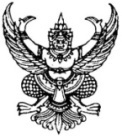 ส่วนราชการ    โรงเรียนลาดยาววิทยาคม  อำเภอลาดยาว จังหวัดนครสวรรค์ที่		                                            วันที่ ........... เดือน..................... พ.ศ. ................เรื่อง  ขออนุมัติเปลี่ยนแปลงงบประมาณดำเนินงานโครงการตามแผนปฏิบัติการ ประจำปีการศึกษา................เรียน  ผู้อำนวยการโรงเรียนลาดยาววิทยาคม         ด้วยข้าพเจ้า................................................ตำแหน่ง.......................ผู้รับผิดชอบโครงการ/กิจกรรม...........................................................................................มีความประสงค์ขออนุมัติเปลี่ยนแปลงงบประมาณดำเนินงานโครงการตามแผนปฏิบัติการ ประจำปีการศึกษา................ เนื่องจาก.........(เหตุผลความจำเป็น)……......................................................................................................................................................................................................................................................จึงขอเปลี่ยนแปลงงบประมาณ ดังนี้รายละเอียดการใช้งบประมาณในโครงการเดิมที่ขอเปลี่ยนแปลงรายละเอียดการใช้งบประมาณที่ขอจัดซื้อ/จัดจ้างใหม่	จึงเรียนมาเพื่อโปรดพิจารณา  		ลงชื่อ					      ลงชื่อ  	        (................................................)	              (นางสาวอนุศรา  พูลคุ้ม)        	                ตำแหน่ง ....................................                        หัวหน้างานแผนงานความเห็นของรองผู้อำนวยการกลุ่มบริหารงบประมาณ	ความเห็นของผู้อำนวยการโรงเรียน……………………………………………………………		…………………………………………………………...……………………………………………………………		……………………………………………………………                   ลงชื่อ					       ลงชื่อ                           (นางนพมาศ  เปฏะพันธ์)			   (นายไพบูลย์  เขียนประเสริฐ)                 รองผู้อำนวยการกลุ่มบริหารงบประมาณ             ผู้อำนวยการโรงเรียนลาดยาววิทยาคมรายการเดิมงบดำเนินการงบดำเนินการงบดำเนินการรายการเดิมค่าตอบแทนค่าใช้สอยวัสดุรวมทั้งสิ้น .............................................................  ..............................................บาท..............................................บาท..............................................บาทรายการใหม่งบดำเนินการงบดำเนินการงบดำเนินการรายการใหม่ค่าตอบแทนค่าใช้สอยวัสดุรวมทั้งสิ้น .............................................................  ..............................................บาท..............................................บาท..............................................บาท